Trabalho de Conclusão de Curso (TCC)Edital no. 001/2020A coordenação do Colegiado de Pedagogia da Universidade Estadual do Paraná  (UNESPAR) - Campus de Paranaguá, torna pública as regras relativas à elaboração, orientação, defesa e informações do Trabalho de Conclusão de Curso (TCC) para o ano de 2020. 1. Quanto aos critérios:Os alunos deverão escolher o tema da pesquisa a ser desenvolvida e o professor que orientará o trabalho levando em consideração as Linhas de Pesquisa, as áreas de atuação dos docentes do curso, bem como as vagas disponíveis em cada linha (vide anexo A).Cada professor efetivo do Colegiado poderá ter 5 (cinco) orientandos dos 3ºs (terceiros) anos e 5 (cinco) orientandos dos 4ºs (quartos) anos.Cada professor colaborador do Colegiado poderá ter 2 (dois) orientandos dos 4ºs (quartos) anos, desde que seu contrato de trabalho esteja vigente até o término do ano letivo de 2020.A confirmação da escolha do orientador e do tema da pesquisa será feita, no primeiro momento, por meio de e-mail enviado pelo orientador ao coordenador do curso. Após o retorno às atividades presenciais, será necessário o preenchimento em duas vias da FICHA DE ACEITE (vide anexo B) que, obrigatoriamente, deverá ser assinada, tanto pelo professor orientador, quanto pelo( orientando). Uma via da FICHA DE ACEITE deverá ser entregue ao Coordenador do Colegiado e a outra via fica com o(s) orientando(s).A elaboração do TCC é individual e no formato de monografia.2. Quanto à orientação e elaboração dos TCCs para os alunos dos 3ºs. (terceiros)anos:Participar de 2 (duas) a 6 (seis) reuniões de orientação com o professor orientador;  Ao fim do período letivo o estudante deverá apresentar seu projeto de pesquisa ao seu orientador (vide anexo G).3. Quanto à orientação, elaboração e defesa dos TCCs para os alunos dos 4ºs (quartos) anos:Deverão ocorrer, no mínimo, 10 (dez) reuniões de orientação com o professor orientador; sendo que  serão  realizadas de modo presencial e à distância.As reuniões entre professor orientador e orientandos serão documentadas mediante o preenchimento, em duas vias, da FICHA DE ACOMPANHAMENTO DE ORIENTAÇÃO (vide anexo B). Quando a orientação ocorrer por meio virtual, no próximo encontro presencial, deverá ser registrada e assinada.Ao final dos trabalhos, uma via da FICHA DE ACOMPANHAMENTO DE ORIENTAÇÃO (Anexo B), deverá ser entregue ao Coordenador de Colegiado em data definida (vide Edital de datas e prazos) e a outra via fica com o próprio orientando.Como parte do processo de avaliação dos TCC’s, os acadêmicos deverão submeter seu trabalho a uma banca de qualificação, formada, pelo professor orientador e por um professor sugerido pelo orientador, seguindo a afinidade temática do professor com o tema do trabalho. A qualificação poderá ser realizada de forma presencial ou por e-mail, sendo registrada ata específica (ANEXO E ).As bancas de defesa dos TCCs serão compostas por: orientador, docente que participou da banca da qualificação e um docente definido pela coordenação de Curso.Os TCC’s deverão ser entregues  em formato Word, para a coordenação do curso, que enviará para cada membro da banca. O aluno que não entregar no prazo previsto perderá o direito de defender.Após as sessões de defesa, os acadêmicos terão um prazo de 10 (dez) dias para a entrega da versão final do TCC gravado em pendrive, no formato PDF, com os ajustes sugeridos pela banca, se houver.Paranaguá, 28 de setembro de 2020.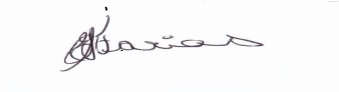 Profa. Dra. Elizabeth Regina Streisky de FariasCoordenadora do Colegiado de PedagogiaPortaria no. 1011/2019ANEXO ALINHAS DE PESQUISA E ÁREAS DE ATUAÇÃO DOS DOCENTES DO CURSO DE PEDAGOGIA DA UNESPAR - CAMPUS PARANAGUÁANEXO BFICHA DE ACEITE DE ORIENTAÇÃOComo professor do Colegiado de Pedagogia da Universidade Estadual do Paraná Campus de Paranaguá e de acordo com o edital nº 001/2020:Aceito orientar o seguinte Trabalho de Conclusão de Curso:Nome do (a) Orientador (a): _____________________________________________Assinatura do (a) Orientador (a): _________________________________________Data: ____/______/______ANEXO CDATAS E PRAZOS4º. ANOANEXO DFICHA DE ACOMPANHAMENTO DE ORIENTAÇÕESANEXO E ATA DE QUALIFICAÇÃO DO TCC - 20201 Quanto à elaboração do TCC:Resultado da qualificação: _____________________ Data: _____/_____/_____Professor qualificador:___________________________  Assinatura:_____________Professor orientador:___________________________  Assinatura:______________ANEXO F CRITÉRIOS DE AVALIAÇÃO – DEFESA DE TCCCRITÉRIOS DE AVALIAÇÃO DO TCC - 20201 Quanto à elaboração do TCC:2 Quanto à apresentação do TCC:Nota final: _____________________ Data: _____/_____/_____Professor: ____________________________   Assinatura:___________ANEXO G – ROTEIRO PARA ELABORAÇÃO PROJETO DE PESQUISAFOLHA DE ROSTONOME DO AUTORTÍTULOProjeto de pesquisa apresentado ao término do 3ºano como requisito parcial para elaboração do Trabalho de Conclusão de Curso (TCC), no curso de Licenciatura em Pedagogia da Universidade Estadual do Paraná (UNESPAR) – campus Paranaguá.Prof(a). Orientador(a): PARANAGUÁ, PR2020ROTEIRO PARA ELABORAÇÃO DO PROJETO1  TEMA: Apresentar o assunto de forma clara, precisa e objetiva, não se esquecendo, porém, de sua delimitação2  PROBLEMAAqui, na problematização, deve-se fazer uma contextualização apresentando as lacunas no assunto escolhido que merecem ser pesquisadas. Ao término da explanação elabore um questionamento: a sua pergunta de pesquisa.3  JUSTIFICATIVA Neste item deve-se descrever a importância do estudo, qual a contribuição para sua profissão, ou seja, qual é a relevância do assunto4  OBJETIVOS   Neste item deve-se tomar cuidado para não confundir com procedimentos operacionais, pois esses, não são possíveis de serem atingidos em uma pesquisa acadêmica.Obs.: Neste intervalo não se deve escrever nada. É apenas uma abertura de item.4.1  OBJETIVO GERALO objetivo geral está intimamente ligado ao problema de pesquisa. Grosso modo pode-se dizer que, na maioria das vezes, basta retirar a interrogação da pergunta  de pesquisa e acrescentarum verbo no infinitivo na frente da frase.4.2  OBJETIVOS ESPECÍFICOSÉ o desdobramento do objetivo geral.  Quais os passos devem ser realizados para que consiga atingi-lo.Ao se redigir os objetivos devem-se levar em consideração que eles sempre devem ser iniciados com verbos no infinitivo e os objetivos possíveis de serem alcançados em uma pesquisa acadêmica ficam mais em torno de:Caracterizar.....Identificar.....Descrever.....Analisar....Identificar......Lembrete: cada objetivo só deve ter um único verbo no infinitivo e são escritos em uma única frase.5  FUNDAMENTAÇÃO TEÓRICAA fundamentação teórica não é a descrição pontual do que se pretende estudar, mas sim, a discussão do assunto pesquisado à luz do referencial teórico. Dessa forma, para que se possa elaborar esse item é necessário recorrer à  iteratura pertinente o embasamento necessário para a pesquisa. Assim, devem-se apresentar ideias já discutidas por teóricos, quer na íntegra ou parafraseadas. As citações servem para confirmar ou contradizer aquilo que se expõe. É isso que dá cientificidade a um texto acadêmico. A respeito das citações, observe:transcrição literal até três linhas (citação curta) deve ser inserida no próprio texto, entre aspas.as citações diretas longas,  com transcrição mais de três linhas, devem vir recuadas da margem a , digitadas em espaço simples, letra menor (Fonte 10), sem abertura de parágrafos e sem aspas. Sempre que o autor for mencionado no corpo do texto deve ser digitado em caixa baixa (letra minúscula), claro que obedecendo as regras da língua portuguesa de que nome próprio se inicia com letra maiúscula.  Após o ano deve-se colocar vírgula (,) e depois p. e o número da página. (exemplo: de acordo com Castro (1992, p. 30). Ao final da citação o sobrenome do autor deve vir entre parênteses e digitado em caixa alta (letra maiúscula, seguido do ano e página); exemplo (CASTRO, 1992, p. 30).Em citação indireta o número da página é dispensável, deve-se mencionar apenas o sobrenome do autor, obedecendo as mesmas regras quanto à maneira de redigir.A abreviatura de página é p.Quando a transcrição literal (citação) ultrapassa mais de uma página, os números das páginas devem ser separados por hífen.6  METODOLOGIA Aqui deve-se apresentar de forma detalhada o tipo de pesquisa e como ela será realizada, fundamentando teoricamente as opções metodológicas. Mesmo que a pesquisa seja apenas bibliográfica é necessário fazer a fundamentação teórica da opção.Quando se faz uma pesquisa de campo (pesquisa prática) é necessário, ainda, descrever os instrumentos de coleta de dados (questionário, formulário, entrevista, observação, ...), pois cada um têm características e formas  próprias e   devem estar  de acordo com o problema e os objetivos da pesquisa7 CRONOGRAMAAqui elabore em forma de quadro as etapas da pesquisa e quando elas serão realizadas.REFERÊNCIAS  Nas Referências (não se usa mais a palavra bibliográficas) devem ser listadas, conforme as normas da ABNT, apenas, os autores citados no texto e vice-versa, ou seja, todos os autores mencionados no texto devem constar nas referências. Não se deve esquecer que a listagem deve ser elaborada  em ordem alfabética.DOCENTE LINHAS DE PESQUISAVAGASVAGASDOCENTE LINHAS DE PESQUISA3º. ano4º. anoCristina Cardosocristina.cardoso@unespar.edu.brDesigualdades educacionais; avaliação da aprendizagem.22Danielle Marafondanielle.marafon@unespar.edu.brPráticas de alfabetização e letramento; Literatura Infantil; Infância e Educação Infantil; Teoria e Prática Pedagógica em Paulo Freire; formação de professores.55Denise Maria Vaz de Françadenise.franca@unespar.edu.brPrática Pedagógica. Educação Inclusiva55Eduardo Alberto da Silvaeduardo.silva@unespar.edu.brFormação de Professores; Psicologia da Educação.22Elizabeth Regina Streisky de Fariaselizabeth.farias@unespar.edu.brGestão educacional, Educação Especial inclusiva  , formação de professores e avaliação da aprendizagem.55Érica Cintraerica.cintra@unespar.edu.br55Federico AlvezCavannafederico.alvez@unespar.edu.brO ofício de professor e seus saberes; Didática das Ciências Sociais; Laicidade e Educação Pública; História dos Conceitos da Educação - análisescomparativas em Latino América;  Didática e cultura. O estudante universitário, debates atuais, História, intelectual e educação.55Henrique Klenkhenrique.klenk@unespar.edu.brHistória da educação, filosofia da educação, intelectuais, Paulo Freire, Personalismo de Emmanuel Mounier.55Iarê Sandra Cooperiare.cooper@unespar.edu.brCognição, Aprendizagem e Desenvolvimento Humano22João Guilherme de Souza CorrêaJoao.correa@unespar.edu.brSociologia e Educação; Educação e Sociedade; Sociologia Geral; Trabalho e Educação; Formação/educação de trabalhadores; Neoliberalismo e Educação; Sociologia do Trabalho; Sindicalismo brasileiro55Jorge Clarkjorge.clark@unespar.edu.brHistória da Educação Brasileira; História, Historiografia e Práticas Educativas e Escolares; História das Instituições Escolares; História das Ideias Pedagógicas55Leociléa Ap.Vieiraleocilea.vieira@unespar.edu.brFormação de professores, Estágio supervisionado, Prática pedagógica, Educação e diversidade,,Educação e Currículo; TecnologiasEducacionais55Magda de Oliveira Brancomagda.branco@unespar.edu.brFormação de Professores; Prática Pedagógica; Saúde Emocional do Professor. 22Mary Falcãomary.falcao@unespar.edu.brPolítica, Estado e Sociedade; Políticas públicas, gestão e trabalho pedagógico na escola; Gestão democrática da  escola e financiamento da educação;Políticas públicas de formação docente e organização da escola; Políticas públicas para a Educação Básica.55Roseneide Batista Cirinoroseneide.cirino@unespar.edu.brEducação especial e inclusiva; Práticas pedagógicas na escola; OTP – Organização do Trabalho Pedagógico na Escola.55Tammy Ribeirotammy.ribeiro@unespar.edu.br22Tema: Acadêmico:DATAATIVIDADE30/04/2020Último dia para a escolha do orientador e entrega da Ficha de Aceite de orientação05 a 09/10/2020Bancas de Qualificação27/11/2020Envio das Fichas de Acompanhamento deOrientação e cópia do TCC07 a 11/12/2020Bancas de defesa dos TCC’s21/12/2020Prazo final da entrega da versão final dos TCC’s em formato digitalACADÊMICO (A):ACADÊMICO (A):ACADÊMICO (A):TEMA:TEMA:TEMA:DATAANOTAÇÕES DA ORIENTAÇÃOASSINATURA DO ORIENTADOR1.1 Itens a considerarAtendeNão atendeConsiderações da bancaContribuição teórica ou teórico-prática para a área de conhecimento1.1.2 Estrutura do trabalho1.2.1 Relação do problema de pesquisa com os objetivos propostos1.1.2 Estrutura do trabalho1.2.2 Utilização do referencial teórico atualizado e adequado ao problema de pesquisa1.1 Itens a considerarValor máximoNota1.1.1 Contribuição teórica ou teórico-prática para a área de conhecimento1,01.1.2 Estrutura do trabalho(valor: 1,0 cada item)1.2.1 Relação do problema de pesquisa com os objetivos propostos1.1.2 Estrutura do trabalho(valor: 1,0 cada item)1.2.2 Metodologia 1.1.2 Estrutura do trabalho(valor: 1,0 cada item)1.2.3 Utilização do referencial teórico atualizado e adequado ao problema de pesquisa1.1.2 Estrutura do trabalho(valor: 1,0 cada item)1.2.4 Tratamento e análise dos dados e/ou conclusões1.1.3 Uso da língua padrão e respeito às normas da ABNT1,02.1 Item a ser observadoValor máximo atribuído Nota 2.1.1 Domínio do Assunto1,02.1.2 Clareza e objetividade1,02.1.3 Qualidade e organização do material apresentado1,02.1.4 Arguição1,0